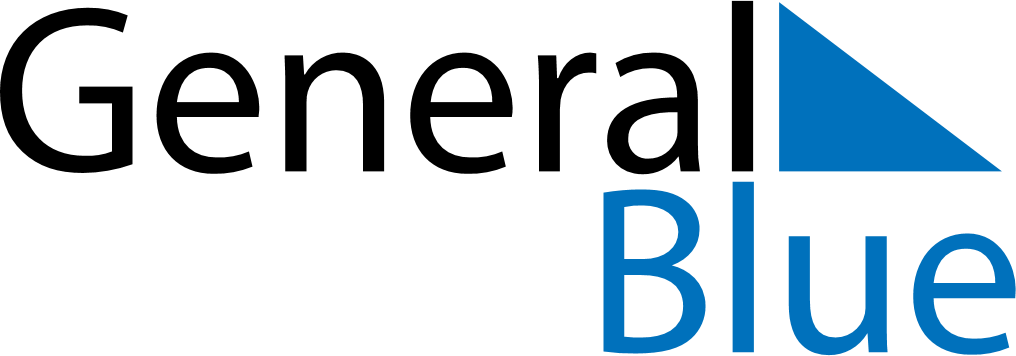 February 1817February 1817February 1817February 1817February 1817SundayMondayTuesdayWednesdayThursdayFridaySaturday12345678910111213141516171819202122232425262728